My Oklahoma HomeAgnes “Sis” Cunningham & Bill Cunningham (recorded by Bruce Springsteen 2006)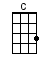 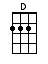 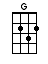 INTRO:  / 1 2 / 1 2 / [G] / [G]When they [G] opened up the strip, I was [C] young and full of [G] zipI [G] wanted some place to call my [D] home [D]And [G] so I made the race, and I [C] staked me out a [G] placeAnd I [G] settled down a-[D]long the Cimar-[G]ron [G]It blowed a-[C]way (blowed away!) it blowed a-[G]way (blowed away!)My [G] Oklahoma home it blowed a-[D]way [D]Well it [G] looked so green and fair when I [C] built my shanty [G] thereMy [G] Oklahoma [D] home it blowed a-[G]way [G]Well I [G] planted wheat and oats, got some [C] chickens and some [G] shoats[G] Aimed to have some ham and eggs to [D] feed my face [D]Got a [G] mule to pull the plow, got an [C] old red muley [G] cowAnd I [G] also got a [D] fancy mortgage on [G] this place [G]Well it blowed a-[C]way (blowed away!) it blowed a-[G]way (blowed away!)All the [G] crops that I planted blowed a-[D]way [D]Well you [G] can't grow any grain, if you [C] ain’t got any [G] rainEvery-[G]thing except my [D] mortgage blowed a-[G]way [G]Well it [G] looked so green and fair, when I [C] built my shanty [G] thereI [G] figured I was all set for [D] life [D]I put [G] on my Sunday best, with my [C] fancy scalloped [G] vestAnd I [G] went to town to [D] pick me out a [G] wife [G]She blowed a-[C]way (blowed away!) she blowed a-[G]way (blowed away!)My [G] Oklahoma woman blowed a-[D]way [D]Mister [G] as I bent to kiss her, she was [C] picked up by a [G] twisterMy [G] Oklahoma [D] woman blowed a-[G]way [G]Well then [G] I was left alone, just a-[C]listenin' to the [G] moanOf a [G] wind around the corners of my [D] shack [D]So I [G] took off down the road [C] when the south wind [G] blowedA-[G]travelin' with the [D] wind upon my [G] back [G]I blowed a-[C]way (blowed away!) I blowed a-[G]way (blowed away!)[G] Chasin' that dust cloud up a-[D]head [D]Once it [G] looked so green and fair, oh now [C] it's up there in the [G] airMy [G] Oklahoma [D] farm is over-[G]head [G]Well now I'm [G] always close to home it don’t [C] matter where I [G] roamFor [G] Oklahoma dust is every-[D]where [D]Makes no [G] difference where I'm walkin', I can [C] hear my chickens [G] squawkin'I can [G] hear my wife a-[D]talkin' in the [G] air [G]It blowed a-[C]way (blowed away!) it blowed a-[G]way (blowed away!)Yeah my [G] Oklahoma home it’s blown a-[D]way [D]But my [G] home is always near, it's up [C] in the atmo-[G]sphereMy [G] Oklahoma [D] home is blown a-[G]way [G]I'm a [G] roamin' Oklahoman, but I'm [C] always close to [G] homeAnd I'll [G] never get homesick until I [D] die [D]‘Cause no [G] matter where I'm found, my [C] home is all a-[G]roundMy [G] Oklahoma [D] home is in the [G] sky [G]It blowed a-[C]way (blowed away!) it blowed a-[G]way (blowed away!)[G] My farm down on the Cimar-[D]ron [D]But now [G] all around the world, wher-[C]ever dust is [G] swirledThere’s [G] some from my [D] Oklahoma [G] home [G]It blowed a-[C]way (blowed away!) it blowed a-[G]way (blowed away!)Oh my [G] Oklahoma home it’s blown a-[D]way [D]Yeah it’s [G] up there in the sky in that [C] dust cloud over n’ [G] byMy [G] Oklahoma [D] home is in the [G] sky [G]My [G] Oklahoma [D] home is in the [G] sky [G] [D] [G]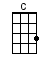 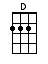 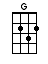 www.bytownukulele.ca